Tender specification text		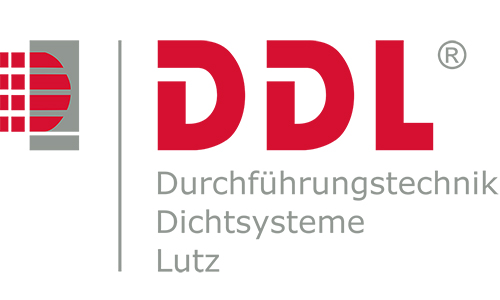 Wall sleevesFiber cementWall sleeve made of asbestos-free fiber cement for the installation of annular sealsWall sleeve with smooth internal wall and closed circular grooves on the external wall to be delivered and – according to the indications on the drawing – installed flush within the shuttering during the structuring work (before pouring the concrete) and secured against dislocation.Product:DDL Wall Sleeve fiber cementDDL GmbH, 73249 Wernau / N.or equivalentInside diameter of the wall sleeve:					        DN/ID ….…..…...… mmInstallation length of the wall sleeve:						   L ….….…....… mmMaterial:	Asbestos-free fiber cementModel/Name:								 Fiber cement   DN…….…..…Amount of wall sleeves:							          Pcs. ………..…………..         Unit price: ……………€	   	   Total price: ………………..€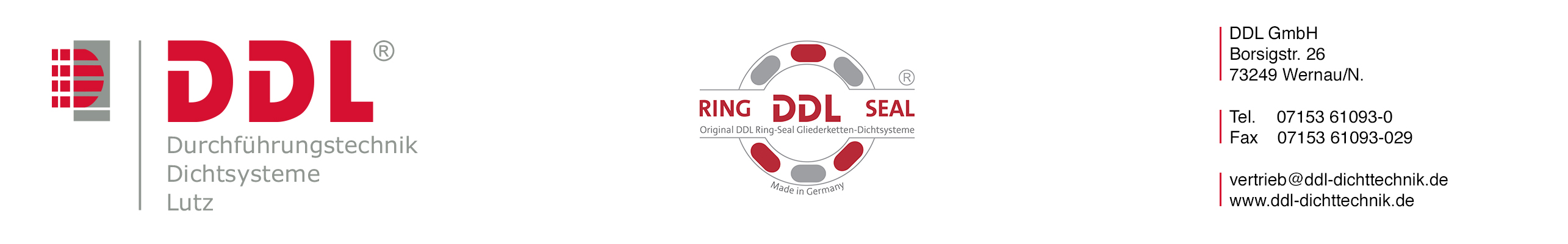 